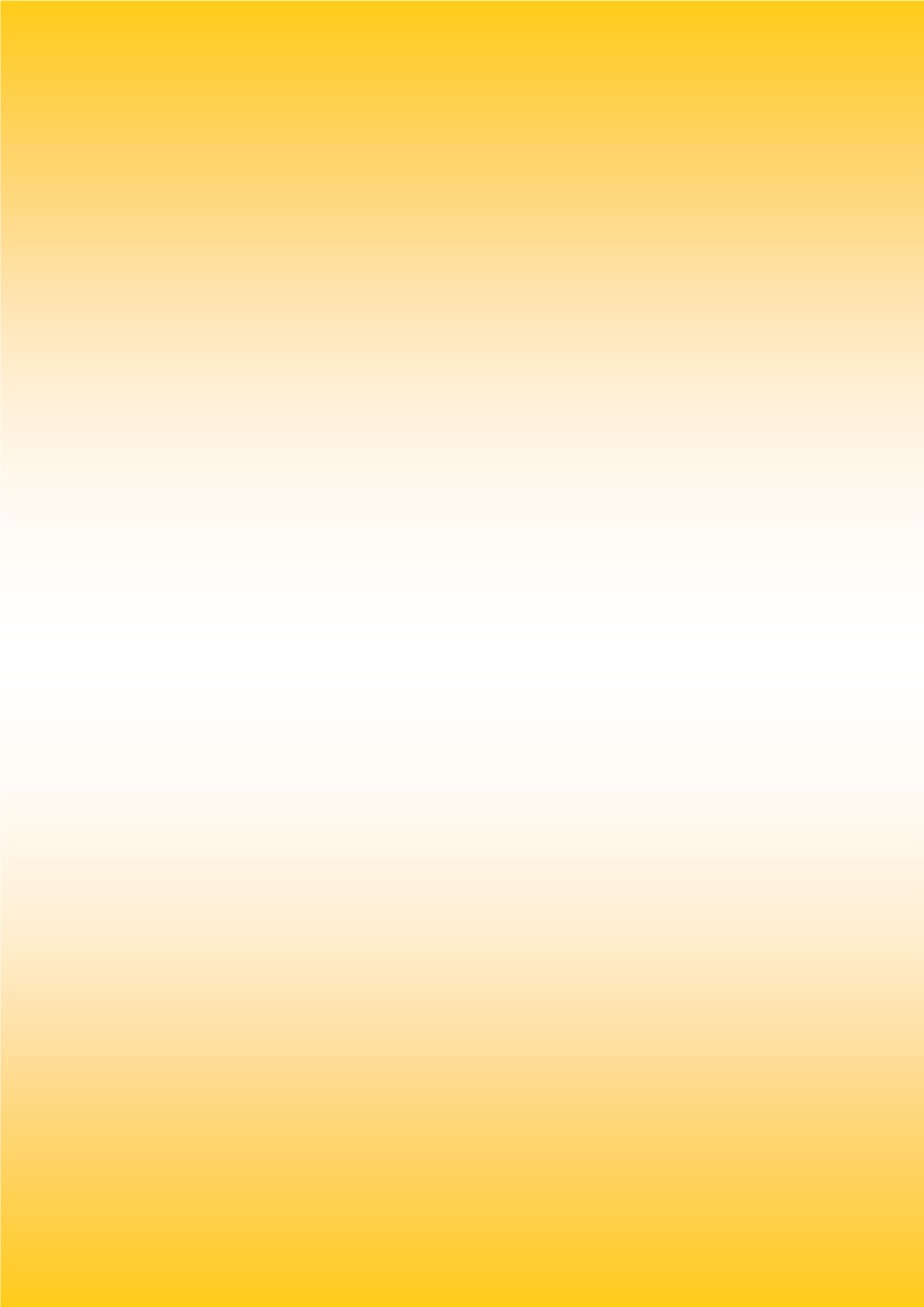 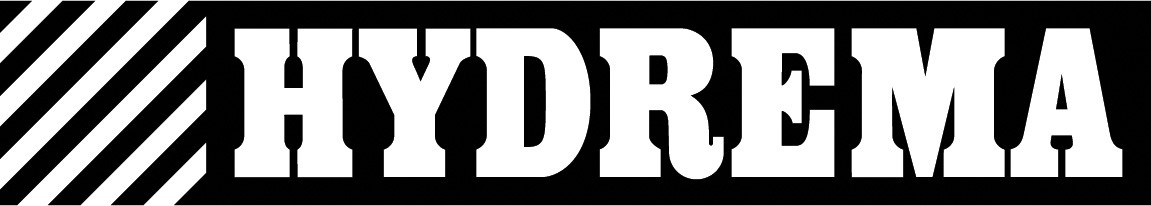 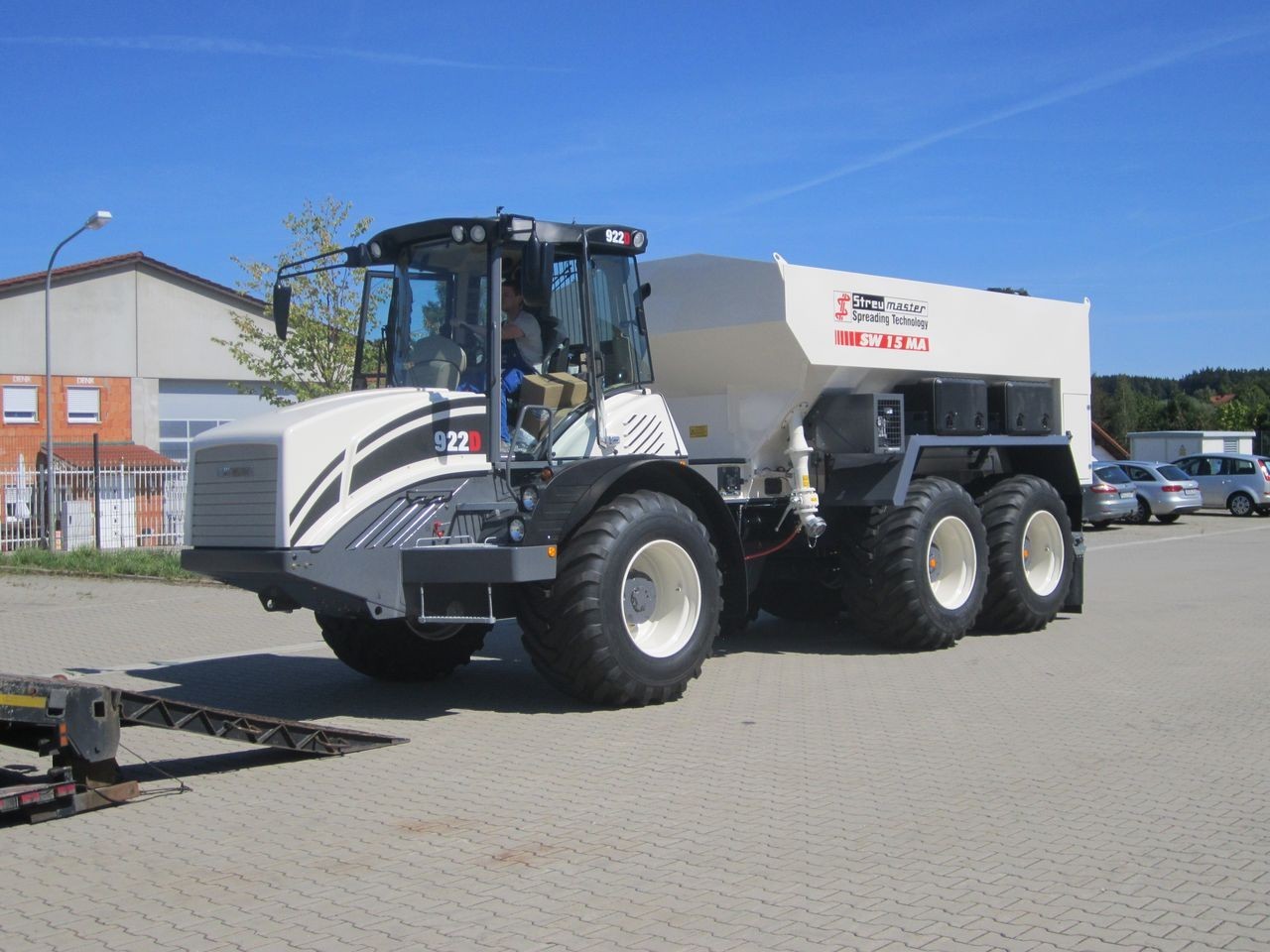 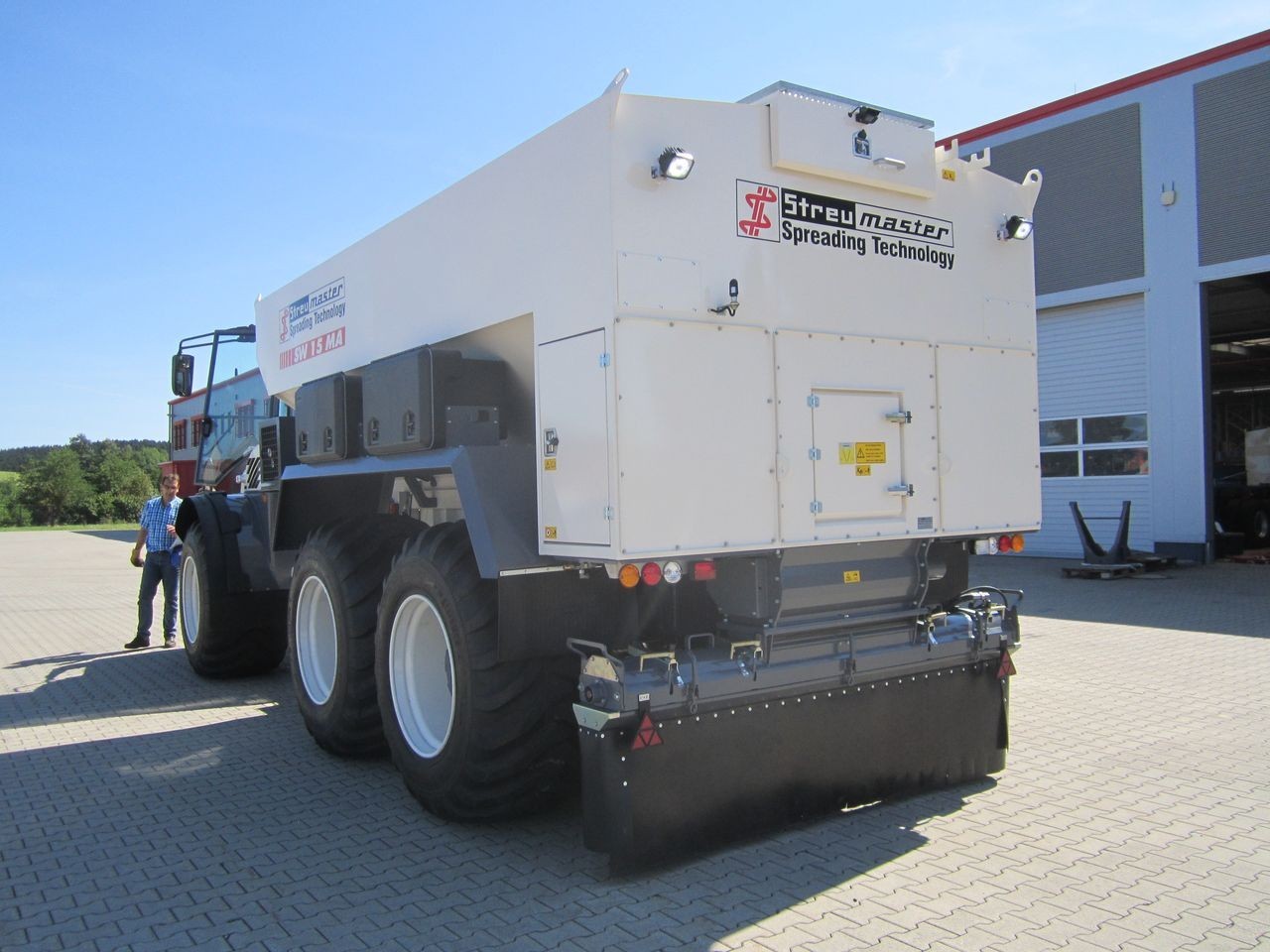 HYDREMA 922 STREUMASTERZákladní stroj skomfortní kabinou                                                                                                                    Extrémně nízký                                                                                                                     tlak na půdu                            Výborný výhledKompaktní a robustní 6,7Litrů motor a ZF převodovkaBogie nápravy   6 x 6 — pohonElektronické ovládání plynuRozmetadlo hnojiv      SW15-TA                        Objem  15m3                 Vhodné pro velké plochyŠnekový hydraulický dopravník     Poloautomatická regulace     objemu rozptyluBEST ČV, s.r.o.Červená Voda 51info@best-stroje.czwww.best-stroje.cz